Zastupiteľstvo Bratislavského samosprávneho kraja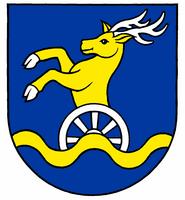 UZNESENIEč. 1 - 22 / 2017zo zasadnutia Zastupiteľstva Bratislavského samosprávneho krajazo dňa17. 02. 2017Otvorenie zasadnutiaVoľba overovateľov zápisnice, návrhovej komisie a schválenie programu Návrh deklarácie k projektu Bratislavského samosprávneho kraja „Pamätajme!“ s cieľom podpory kritického myslenia mládeže a proti šíreniu extrémizmu medzi mládežouuznesenie č. 1 / 2017Informácia o plnení uznesení Zastupiteľstva Bratislavského samosprávneho kraja s termínom plnenia január 2017 a odpočte projektov Aktualizovaného Akčného plánu BSK označených prioritou jeden 2017+uznesenie č. 2 / 2017Informácia o vybavení interpelácií poslancov Zastupiteľstva Bratislavského samosprávneho kraja zo dňa 16.12.2016uznesenie č. 3 / 2017Návrh na schválenie kúpy pozemku  v k. ú. Dedinka pri Dunaji,  v prospech Bratislavského samosprávneho kraja uznesenie č. 4 / 2017Návrh na schválenie uzatvorenia nájomnej zmluvy s Regionálnymi cestami a.s., ako prípad hodný osobitného zreteľauznesenie č. 5 / 2017Návrh na určenie prebytočného majetku a predaj pozemkov parcelné č. 805/4 a č. 805/5 v katastrálnom území Tomášov Obci Tomášov z dôvodu hodného osobitného zreteľa uznesenie č. 6 / 2017Návrh na zmenu rozpočtu BSK na rok 2017uznesenie č. 7 / 2017Návrh na zmenu Uznesenia č. 85 / 2016, Uznesenia č.  86 / 2016, Uznesenia č.  87 / 2016, Uznesenia č.  88 / 2016 z rokovania Zastupiteľstva BSK dňa 09.09.2016 o vstupe do projektov Centier odborného vzdelávania a prípravy v rámci Integrovaného regionálneho operačného programu 2014 – 2020uznesenie č. 8 / 2017Návrh na predloženie Žiadosti o nenávratný finančný príspevok pre projekt „Rekonštrukcia a investičná podpora Centra odborného vzdelávania a prípravy v pekárstve a cukrárstve a v mäsiarstve a lahôdkarstve Farského 9, Bratislava“ v rámci Integrovaného regionálneho operačného programu 2014 - 2020uznesenie č. 9 / 2017Návrh na predloženie Žiadosti o nenávratný finančný príspevok pre projekt „Rekonštrukcia a investičná podpora Centra odborného vzdelávania a prípravy pre oblasť elektrotechniky a informačných technológií, Hlinická 1, Bratislava“ v rámci Integrovaného regionálneho operačného programu 2014 - 2020uznesenie č. 10 / 2017Návrh na predloženie Žiadosti o nenávratný finančný príspevok pre projekt „Rekonštrukcia a investičná podpora Centra odborného vzdelávania a prípravy agropodnikaní – farmárstve, v chove koní a jazdectve, v kynológií a v rybárstve, SNP 30, Ivanka pri Dunaji“ v rámci Integrovaného regionálneho operačného programu 2014 - 2020uznesenie č. 11 / 2017Návrh na predloženie Žiadosti o nenávratný finančný príspevok pre projekt „Vytvorenie a rekonštrukcia strednej odbornej školy Ivanská cesta 21 na Centrum odborného vzdelávania a prípravy v stavebníctve“ v rámci Integrovaného regionálneho operačného programu 2014 – 2020uznesenie č. 12 / 2017Návrh na schválenie Dohody o spolupráci medzi Hlavným prijímateľom a partnermi projektu pre projekt „Kultúrno – kreatívne oživenie tradícií“ (Heritage SK-AT) v rámci programu spolupráce Interreg V-A Slovenská republika – Rakúskouznesenie č. 13 / 2017Odpočet aktivít Kancelárie BSK v Bruseli za rok 2016 a rámcový plán aktivít na rok 2017 uznesenie č. 14 / 2017Odpočet možností získania externých zdrojov financií pre priority BSK 2016/2017uznesenie č. 15 / 2017Návrh na schválenie dokumentu „Katalóg adaptačných opatrení miest a obcí Bratislavského samosprávneho kraja na nepriaznivé dôsledky zmeny klímy“uznesenie č. 16 / 2017Návrh východísk a štruktúry pre vypracovanie Návrhu pozičného dokumentu BSK k vyhláseniu Národného parku Podunajskouznesenie č. 17 / 2017Návrh Metodické východiská aktualizácie Stratégie rozvoja kultúry v Bratislavskom samosprávnom kraji na roky 2018-2020uznesenie č. 18 / 2017Koncepcia územného rozvoja cyklotrás Bratislavského samosprávneho kraja vo vzťahu k Integrovanému dopravnému systému a významným bodom cestovného ruchu – aktualizácia 2017uznesenie č. 19 / 2017Správa o výsledkoch kontrolnej činnosti útvaru hlavného kontrolóra Bratislavského samosprávneho kraja za  2. polrok 2016uznesenie č. 20 / 2017Návrh na určenie odmeny hlavnému kontrolórovi a podpredsedom Bratislavského samosprávneho kraja za 2. polrok 2016uznesenie č. 21 / 2017Návrh Prihlásenia sa  Bratislavského samosprávneho kraja k akcii Vlajka pre Tibet 10. marca 2017uznesenie č. 22 / 2017Rôzne – Všeobecná rozprava a interpelácieZáverZastupiteľstvo Bratislavského samosprávneho krajaUZNESENIENávrhdeklarácie k projektu Bratislavského samosprávneho kraja „Pamätajme!“ s cieľom podpory kritického myslenia mládeže a proti šíreniu extrémizmu medzi mládežouUZNESENIE č. 1 / 2017zo dňa 17. 02. 2017Zastupiteľstvo Bratislavského samosprávneho kraja po prerokovaní materiálu s ú h l a s í so šírením slobody slova na stredných školách v zriaďovateľskej pôsobnosti BSK a všetkých aktivít, ktoré vedú k slobodnej diskusii, rešpektu ako aj aktivít podporujúcich kritické myslenie žiakov  konštatuježe zastrašovanie riaditeľov, pedagógov a rodičov má za cieľ oslabiť záujem o aktivity, ktoré vedú k slobodnej diskusii, rešpektu a podpore kritického myslenia žiakovukladáC1: riaditeľovi Úradu Bratislavského samosprávneho kraja pokračovať v uvádzaní inscenácie Natálka a iných podobných projektov na školách v zriaďovateľskej pôsobnosti BSKC2: riaditeľovi Úradu BSK pokračovať v organizovaní slobodných diskusií na školách v zriaďovateľskej pôsobnosti BSK o príčinách a následkoch extrémizmuC3: riaditeľovi Úradu BSK pokračovať a rozvíjať všetky doterajšie aktivity, ktoré súvisia s podporou slobodnej a demokratickej spoločnosti a odmietnutím  prejavov totalitného extrémizmu                                                                                       T:priebežne na každé rokovanie Z BSKBratislava 17. 02. 2017Mgr. Martin Macejka                                     Ing. Ivan Patoprstý                   overovateľ                                                  overovateľMgr. Lukáš PokornýoverovateľIng. Pavol  F R E Š OpredsedaBratislavského samosprávneho krajaZastupiteľstvo Bratislavského samosprávneho krajaUZNESENIEInformácia o plnení uznesení  Zastupiteľstva Bratislavského samosprávneho kraja s termínom plnenia január 2017 a odpočte projektov Aktualizovaného Akčného plánu BSK označených prioritou jeden 2017+UZNESENIE č. 2 / 2017zo dňa 17. 02. 2017Zastupiteľstvo Bratislavského samosprávneho kraja po prerokovaní materiáluberie  na  vedomieA.1. informáciu o plnení uznesení Zastupiteľstva Bratislavského samosprávneho kraja s termínom plnenia január 2017:v časti I. – splnené uznesenia Z BSK:1) 110/20152) 11/2016 bod B.1 a B.23) 17/2016 v bode B.2, B.3, B.4 a B.54) 32/2016 B.1, B.25) 60/20166) 62/2016 v bode B.1, B.2 a B.37) 76/2016 B.28) 84/20169) 89/201610) 96/201611) 98/201612) 100/2016 A.213) 101/2016 C.214) 105/201615) 106/201616) 107/201617) 109/2016 v bode C.118) 111/201619) 127/2016 v bode B.120) 128/2016 v bodoch B.121) 129/2016v časti II. – dlhodobo plnené uznesenia Z BSK, uvedené v tabuľke:Legenda: N – nestanovený, P – úloha sa priebežne plní, S – splnené uznesenie, NES – nesplnené uznesenie,  x/    Navrhovaný termín plnenia uznesenia (pred schválením)A.2. informáciu o odpočte projektov Aktualizovaného Akčného plánu BSK na rok 2016 a 2017 mesiacov november – december 2017A.3  informáciu o stave prípravy súťažných podkladov a verejného obstarávania investičných akcií                                                               B. zmena termínu plnenia uznesenia:1) Uznesenie č. 10/2015 D.1 zo dňa 20.02.2015 na 30. 5 20172) Uznesenie č. 34/2015 v bode B.2 zo dňa 24. 04. 2015 na jún 2017 3) Uznesenie č.67/2016 B.2 zo dňa 24.6.2016  na rokovanie Z BSK 31. 3. 20174) Uznesenie č.68/2016 v bode B.2 zo dňa 24.6.2016 na rokovanie Z BSK 31. 3. 20175) Uznesenie č. 99/2016 zo dňa 21.10.2016 na marec 20176) Uznesenie č. 100/2016 v bode B.2 zo dňa 21. 10. 2016 na 30. 4. 20177) Uznesenie č. 109/2016 v bode C.2 a C.3 zo dňa 21. 10. 2016 na marec 20178) Uznesenie č. 123/2016 v bodoch B.1 a B.2 zo dňa 16. 12. 2016 na jún 20179) Uznesenie č. 127/2016 v bodoch B.2 a B.3  zo dňa 16. 12. 2016 na rokovanie Z BSK       31. 3. 201710) Uznesenie č. 128/2016 v bodoch B.2 a B.3  zo dňa 16. 12. 2016 na apríl 2017Bratislava 17. 02. 2017Mgr. Martin Macejka                                     Ing. Ivan Patoprstý                   overovateľ                                                  overovateľMgr. Lukáš PokornýoverovateľIng. Pavol  F R E Š OpredsedaBratislavského samosprávneho krajaZastupiteľstvo Bratislavského samosprávneho krajaUZNESENIEInformáciao vybavení interpelácií poslancov Zastupiteľstva Bratislavského samosprávneho kraja zo dňa 16.12.2016UZNESENIE č. 3 / 2017zo dňa 17. 02. 2017Zastupiteľstvo Bratislavského samosprávneho kraja po prerokovaní materiáluberie na vedomie informáciu o vybavení interpelácií poslancov Zastupiteľstva Bratislavského samosprávneho kraja zo dňa 16.12.2016Bratislava 17. 02. 2017Mgr. Martin Macejka                                     Ing. Ivan Patoprstý                   overovateľ                                                  overovateľMgr. Lukáš PokornýoverovateľIng. Pavol  F R E Š OpredsedaBratislavského samosprávneho krajaZastupiteľstvo Bratislavského samosprávneho krajaUZNESENIENávrhna schválenie  kúpy pozemku  k. ú.  Dedinka pri Dunaji, v prospech Bratislavského samosprávneho krajaUZNESENIE č. 4 / 2017 zo dňa 17. 02. 2017Zastupiteľstvo Bratislavského  samosprávneho kraja po prerokovaní materiálus c h v a ľ u j ekúpu pozemku  z dôvodu    majetkovoprávneho usporiadania pozemkov dotknutých   stavbou „Okružná križovatka III/5037, k. ú. Dedinka pri Dunaji -  autobusová zastávka a to:pozemok, parcelné číslo 175/27 o výmere 311 m2, orná pôdaodčlenený podľa Geometrického plánu č. 95/2016, úradne overeného dňa 24.10. 2016,Okresným Úradom Senec, katastrálny odbor, ktorým bol z parcely reg. „E“ KN č. 179/5 o výmere 4 987 m2, druh pozemku  orná pôda, oddelený diel č. 1 o výmere 37 m2, z parcely „E“ KN č. 179/6 o výmere 4998 m2, druh pozemku  orná pôda, oddelený diel č. 2 o výmere 109 m2,  obe zapísané na liste   vlastníctva č. 960 nachádzajúce sa  v katastrálnom území  Dedinka pri Dunaji, obec Nová Dedinka, okres Senec v podielovom spoluvlastníctve:Ing. Jesenská Eva, Mierova 119, 821 05 Bratislava   v podiele 1/4Eva Severini, Mierova 119, 821 05 Bratislava            v podiele 1/2Tomková Jana, Vavilovova 10, Bratislava                  v podiele  1/4,z parcely „E“ KN č. 179/7 o výmere 15016 m2, druh pozemku  orná pôda, oddelený diel č. 3 o výmere 159 m2,  zapísanej na liste   vlastníctva č. 1226, nachádzajúcej sa  v katastrálnom území  Dedinka pri Dunaji, obec Nová Dedinka, okres Senec v podielovom spoluvlastníctve:Eva Severini, Mierova 119, 821 05 Bratislava            v podiele 1/2Tomková Jana, Vavilovova 10, Bratislava                  v podiele 1/4Ševčovičová Anna, Mierova 42, 821 05 Bratislava     v podiele 1/4,z parcely „E“ KN č. 179/8 o výmere 19816m2, druh pozemku  orná pôda, oddelený diel č. 4 o výmere 6 m2, zapísanej na liste   vlastníctva č. 1227 nachádzajúcej sa  v katastrálnom území  Dedinka pri Dunaji, obec Nová Dedinka, okres Senec v podielovom spoluvlastníctve:Ing. Jesenská Eva, Mierova 119, 821 05 Bratislava   v podiele 1/8Eva Severini, Mierova 119, 821 05 Bratislava            v podiele 1/2Tomková Jana, Vavilovova 10, Bratislava                  v podiele 1/4 Ševčovičová Anna, Mierova 42, 821 05 Bratislava    v podiele 1/8,v prospech kupujúceho Bratislavský samosprávny kraj, Sabinovská 16 Bratislava, za cenu vo výške 6220,- €,   t. j. 20,00 €/m2 , v celkovej výmere 311 m2.ktoré bude financované z podprogramu 3.3 – Majetok – investície, údržba.u k l a d á riaditeľovi Úradu BSK zabezpečiť administratívno – technické úkony súvisiace so zabezpečením bodu A.  a zabezpečiť prípravu a podpis kúpnej zmluvy.                                          T: do 60 dní od schválenia uznesenia v Zastupiteľstve                                                            Bratislavského samosprávneho krajaBratislava 17. 02. 2017Mgr. Martin Macejka                                     Ing. Ivan Patoprstý                   overovateľ                                                  overovateľMgr. Lukáš PokornýoverovateľIng. Pavol  F R E Š OpredsedaBratislavského samosprávneho krajaZastupiteľstvo Bratislavského samosprávneho krajaUZNESENIENávrhna schválenie uzatvorenia nájomnej zmluvy s Regionálnymi cestami a.s., ako prípad hodný osobitného zreteľaUZNESENIE č. 5 / 2017zo dňa 17. 02. 2017Zastupiteľstvo Bratislavského  samosprávneho kraja po prerokovaní materiálus c h v a ľ u j euzatvorenie nájomnej zmluvy  ako prípad hodný osobitného zreteľa podľa ustanovenia § 9a ods.9 písm. c) zákona č. 446/2001 Z. z. o majetku vyšších územných celkov z dôvodu povolenia stavby  „Okružná križovatka na ceste III/5037 Nová Dedinka“ – preukázanie iného práva k pozemkom  podľa § 139 ods.1 zákona o územnom plánovaní a stavebnom poriadku, odôvodnený v prospech potrieb širokej verejnosti na pozemky: - pozemok, parcelné číslo 175/22 o výmere 396 m2, orná pôda- pozemok, parcelné číslo 181/2 o výmere 770 m2, zastavané plochy a nádvoria- pozemok, parcelné číslo 181/3 o výmere 17 m2, zastavané plochy a nádvoria- pozemok, parcelné číslo 182/2 o výmere 1649 m2, zastavané plochy a nádvoria- pozemok, parcelné číslo 182/3 o výmere 294 m2, zastavané plochy a nádvoria- pozemok, parcelné číslo 182/4 o výmere 139 m2, zastavané plochy a nádvoria- pozemok, parcelné číslo 227/1 o výmere 3387 m2, zastavané plochy a nádvoria- pozemok, parcelné číslo 227/2 o výmere 138 m2, zastavané plochy a nádvoriazapísané na liste   vlastníctva č. 636, nachádzajúce sa  v katastrálnom území  Dedinka pri Dunaji, obec Nová Dedinka, okres Senec vo výlučnom vlastníctve  Bratislavského samosprávneho kraja, ako prenajímateľa, nájomcovi:Regionálne cesty a.s. , Čučoriedkova č.6, 827 12 Bratislava, za symbolickú cenu 1,- €,za účelom povolenia a vybudovania stavby  „Okružná križovatka na ceste III/5037 Nová Dedinka“,s podmienkami nájmu:nájomca  podpíše nájomnú  zmluvu do 60 dní od schválenia uznesenia v Zastupiteľstve Bratislavského samosprávneho kraja, s tým, že ak v tejto lehote nájomca zmluvu nepodpíše, uznesenie stráca platnosť,nájomca uhradí cenu nájmu do 15 dní od podpísania nájomnej zmluvy obidvoma zmluvnými stranami,nájom sa schvaľuje   na dobu určitú t. j. do nadobudnutia právoplatnosti kolaudačného rozhodnutia, nájomca je povinný prenajaté pozemky užívať na dohodnutý účel a to pre    realizáciu uvedenej stavby,po skončení nájmu odovzdá nájomca prenajímateľovi pozemky, ktoré boli predmetom nájomnej zmluvy v stave spôsobilom na pôvodné užívanie,nájomca je povinný oznámiť prenajímateľovi škodu, ktorá vznikne na predmete nájmu a v prípade hrozby vzniku škody tejto škode zabrániť,v prípade, že v dôsledku skutočnej realizácie cestného telesa sa nebude na budúcich prenajatých pozemkoch stavba realizovať, uznesenia stráca platnosť.u k l a d á riaditeľovi Úradu BSK zabezpečiť administratívno – technické úkony súvisiace so zabezpečením bodu A. a zabezpečiť prípravu a podpis nájomnej zmluvy.                                            T: do 60 dní od schválenia uznesenia v Zastupiteľstve                                                              Bratislavského samosprávneho krajaBratislava 17. 02. 2017Mgr. Martin Macejka                                     Ing. Ivan Patoprstý                   overovateľ                                                  overovateľMgr. Lukáš PokornýoverovateľIng. Pavol  F R E Š OpredsedaBratislavského samosprávneho krajaZastupiteľstvo Bratislavského samosprávneho krajaUZNESENIENávrhna určenie prebytočného majetkua predaj pozemkov parcelné č. 805/4 a č. 805/5 v katastrálnom území TomášovObci Tomášov z dôvodu hodného osobitného zreteľaUZNESENIE č. 6 / 2017zo dňa 17. 02. 2017Zastupiteľstvo Bratislavského samosprávneho kraja po prerokovaní materiálu                                                    A.  r o z h o d l o o prebytočnosti nehnuteľností – pozemkov vo vlastníctve Bratislavského samosprávneho kraja parcely registra "C" KN č. 805/4 o výmere 357 m2, druh pozemku - zastavané plochy a nádvoria, nachádzajúcej sa v katastrálnom území Tomášov, obec Tomášov, okres Senec, zapísanej na liste vlastníctva č. 1860 vedenom Okresným úradom Senec, katastrálnym odborom, a pozemku parcelné č. 805/5 o výmere 368 m2, druh pozemku – zastavané plochy a nádvoria v katastrálnom území Tomášov, obec Tomášov, okres Senec, odčleneného Geometrickým plánom č. 133/2016 zo dňa 25.11.2016, vyhotoveného Ing. Teodorom Fodorom, IČO 34450688, úradne overeného Ing. Ľudmilou Fodorovou dňa 28.11.2016 pod č. 2694/16, z parcely registra „C“ KN č. 805/1 o výmere 8 124 m2, druh pozemku – zastavané plochy a nádvoria, nachádzajúcej sa v katastrálnom území Tomášov, obec Tomášov, okres Senec, zapísanej na liste vlastníctva č. 1860 vedenom Okresným úradom Senec, katastrálnym odborom                                                    B.  schvaľuje ako prípad hodný osobitného zreteľa podľa ustanovenia § 9a ods. 8 písm. e) zákona                č. 446/2001 Z. z. o majetku vyšších územných celkov v znení neskorších predpisov na účel  vybudovania prístupovej cesty k brehu Malého Dunaja v obci Tomášov, kde v zmysle PHSR Obec Tomášov plánuje vybudovať prístav pre malú lodnú dopravu, pričom osobitným zreteľom je zabezpečenie prístupu k prístavu širokej verejnosti pre podporu rozvoja vodnej turistiky a vodných športov, predaj nehnuteľného majetku vo výlučnom vlastníctve Bratislavského samosprávneho kraja, a to pozemkov:parcely registra "C" KN č. 805/4 o výmere 357 m2, druh pozemku - zastavané plochy a nádvoria, nachádzajúcej sa v katastrálnom území Tomášov, obec Tomášov, okres Senec, zapísanej na liste vlastníctva č. 1860 vedenom Okresným úradom Senec, katastrálnym odborom, a pozemku parcelné č. 805/5 o výmere 368 m2, druh pozemku – zastavané plochy a nádvoria v katastrálnom území Tomášov, obec Tomášov, okres Senec, odčleneného Geometrickým plánom č. 133/2016 zo dňa 25.11.2016, vyhotoveného Ing. Teodorom Fodorom, IČO 34450688, úradne overeného Ing. Ľudmilou Fodorovou dňa 28.11.2016 pod č. 2694/16, z parcely registra „C“ KN č. 805/1 o výmere 8 124 m2, druh pozemku – zastavané plochy a nádvoria, nachádzajúcej sa v katastrálnom území Tomášov, obec Tomášov, okres Senec, zapísanej na liste vlastníctva č. 1860 vedenom Okresným úradom Senec, katastrálnym odboromObci Tomášovul. 1. mája č. 5900 44 TomášovIČO 00305120za cenu 2,00 €s podmienkami:kupujúci podpíše kúpnu zmluvu do 60 dní od schválenia tohto uznesenia v Zastupiteľstve Bratislavského samosprávneho kraja s tým, že ak v tejto lehote kupujúci kúpnu zmluvu nepodpíše, uznesenie stráca platnosťkupujúci uhradí kúpnu cenu vo výške 2,00 € do 30 dní od zverejnenia kúpnej zmluvy v súlade s § 47a Občianskeho zákonníkakupujúci zabezpečí vybudovanie prístavu pre malú lodnú dopravu na Malom Dunaji v obci Tomášov do 10-ich rokov odo dňa povolenia vkladu vlastníckeho práva do katastra nehnuteľností; dátum vybudovania prístavu sa predĺži o dobu trvania objektívnych prekážok z dôvodu vyššej moci, ktorými sa na účely zmluvy budú rozumieť okolnosti, ktoré nastanú nezávisle na vôli povinnej zmluvnej strany spočívajúce v prírodných udalostiach a/alebo vo faktickom chovaní ľudí, za ktoré povinná zmluvná strana nenesie a ani nemôže niesť zodpovednosť, a/alebo ktoré nastali v procese verejného obstarávania zhotoviteľa prístavu a/alebo prístupovej cesty k prístavu, a vybudovaním prístavu sa na účely kúpnej zmluvy bude rozumieť možnosť začatia užívania prístavu v súlade s platnými právnymi predpismi Slovenskej republiky v danom čases tým, že podmienka uvedené pod písm. c) tejto časti uznesenia bude podmienkou, ktorej nesplnenie bude mať za následok zánik kúpnej zmluvy a prechod vlastníckeho práva k predmetu kúpy späť na Bratislavský samosprávny kraj                                                     C.  splnomocňujepredsedu Bratislavského samosprávneho kraja k uzatvoreniu zmluvy o spätnom prevode vlastníckeho práva k parcele registra "C" KN č. 805/4 nachádzajúcej sa v katastrálnom území Tomášov, obec Tomášov, okres Senec, a pozemku parcelné č. 805/5 v katastrálnom území Tomášov, obec Tomášov, okres Senec, odčleneného Geometrickým plánom č. 133/2016 zo dňa 25.11.2016, vyhotoveného Ing. Teodorom Fodorom, IČO 34450688 z parcely registra „C“ KN č. 805/1 nachádzajúcej sa v katastrálnom území Tomášov, obec Tomášov, okres Senec, na Bratislavský samosprávny kraj za 2,- € v prípade, ak to bude potrebné pre zápis zmeny vlastníckeho práva z dôvodu zániku kúpnej zmluvy podľa časti B. tohto uznesenia.Bratislava 17. 02. 2017Mgr. Martin Macejka                                     Ing. Ivan Patoprstý                   overovateľ                                                  overovateľMgr. Lukáš PokornýoverovateľIng. Pavol  F R E Š OpredsedaBratislavského samosprávneho krajaZastupiteľstvo Bratislavského samosprávneho krajaUZNESENIENávrhna zmenu rozpočtu Bratislavského samosprávneho kraja v roku 2017______________________________________________________________________UZNESENIE č. 7 / 2017zo dňa  17. 02. 2017Zastupiteľstvo Bratislavského samosprávneho kraja v zmysle § 14 zákona č. 583/2004 Z. z. o rozpočtových pravidlách územnej samosprávy a o zmene a doplnení niektorých zákonov v znení neskorších predpisov schvaľujeA.1 zmenu rozpočtu BSK v roku 2017  A.2 použitie rezervného fondu:A.3 plánované investície, ktoré je možné financovať z úverových zdrojov:u k l a d á   riaditeľovi úradu Bratislavského samosprávneho kraja:B.1 predkladať odpočet plnenia bodu A.2, A.3 na každé zasadnutie Z BSKTermín: marec až november 2017Bratislava 17. 02. 2017Mgr. Martin Macejka                                     Ing. Ivan Patoprstý                   overovateľ                                                  overovateľMgr. Lukáš PokornýoverovateľIng. Pavol  F R E Š OpredsedaBratislavského samosprávneho krajaZastupiteľstvo Bratislavského samosprávneho krajaUZNESENIENávrhna zmenu Uznesenia č. 85 / 2016, Uznesenia č.  86 / 2016, Uznesenia č.  87 / 2016, Uznesenia č.  88 / 2016 z rokovania Zastupiteľstva BSK dňa 09.09.2016 o vstupe BSK do projektov Centier odborného vzdelávania a prípravy v rámci Integrovaného regionálneho operačného programu 2014 - 2020UZNESENIE č. 8 / 2017zo dňa 17. 02. 2017Zastupiteľstvo Bratislavského samosprávneho kraja po prerokovaní materiáluA. m e n íA.1 Uznesenie č. 85 / 2016 zo dňa 09.09.2016 :- v bode A.3 tak, že sumu vo výške 375 000,00 EUR nahrádza sumou vo výške 214 250,00 EUR,- v bode B.1 tak, že pôvodné znenie sa ruší a nahrádza sa nasledovným znením„B.1	zabezpečiť vyčlenenie finančných prostriedkov na realizáciu projektu „Rekonštrukcia a investičná podpora COVP Farského 9“ v rámci Integrovaného regionálneho operačného programu 2014-2020 v rozpočte BSK na roky 2017-2019 vo výške 4 000 000,00 EUR, z toho spolufinancovanie z Európskeho fondu regionálneho rozvoja vo výške 1 992 500,00 EUR, spolufinancovanie zo štátneho rozpočtu vo výške 1 793 250,00 EUR, povinné vlastné spolufinancovanie BSK 5% v hodnote 199 250,00 EUR a iné vlastné zdroje (BSK) 15 000,00 EUR“          T: 24.02.2017.A.2 Uznesenie č. 86 / 2016 zo dňa 09.09.2016 : - v bode A.1 sa nahrádza názov projektu z „Rekonštrukcia a investičná podpora COVP Hlinícka 1“ na názov projektu „Obnova strednej odbornej školy Hlinícka 1, Bratislava“- v bode A.3 tak, že sumu vo výške 300 000,00 EUR nahrádza sumou vo výške 134 000,00 EUR,- v bode B.1 tak, že pôvodné znenie sa ruší a nahrádza sa nasledovným znením„B.1	zabezpečiť vyčlenenie finančných prostriedkov na realizáciu projektu „Obnova strednej odbornej školy Hlinícka 1, Bratislava“ v rámci Integrovaného regionálneho operačného programu 2014-2020, v rozpočte BSK na roky 2017-2019 vo výške 2 300 000,00 EUR, z toho spolufinancovanie z Európskeho fondu regionálneho rozvoja vo výške 1 140 000,00 EUR, spolufinancovanie zo štátneho rozpočtu vo výške 1 026 000,00 EUR, povinné vlastné spolufinancovanie BSK 5% v hodnote 114 000,00 EUR a iné vlastné zdroje (BSK) 20 000,00 EUR“         T: 24.02.2017.A.3 Uznesenie č. 87 / 2016 zo dňa 09.09.2016 : - v bode A.3 tak, že sumu vo výške 375 000,00 EUR nahrádza sumou vo výške 190 000,00 EUR,- v bode B.1 tak, že pôvodné znenie sa ruší a nahrádza sa nasledovným znením„B.1	zabezpečiť vyčlenenie finančných prostriedkov na realizáciu projektu „Rekonštrukcia a investičná podpora COVP Ivanka pri Dunaji“ v rámci Integrovaného regionálneho operačného programu 2014-2020, v rozpočte BSK na roky 2017-2019 vo výške 3 800 000,00 EUR, spolufinancovaného z Európskeho fondu regionálneho rozvoja, z toho povinné spolufinancovanie 5% v hodnote 190 000,00 EUR.“          T: 24.02.2017.A.4 Uznesenie č. 88 / 2016 zo dňa 09.09.2016 :- v bode A.3 tak, že sumu vo výške 375 000,00 EUR nahrádza sumou vo výške 190 000,00 EUR“,- v bode B.1 tak, že pôvodné znenie sa ruší a nahrádza sa nasledovným znením „B.1	zabezpečiť vyčlenenie finančných prostriedkov na realizáciu projektu „Vytvorenie a rekonštrukcia COVP Ivanská cesta 21“ v rámci Integrovaného regionálneho operačného programu 2014-2020, v rozpočte BSK na roky 2017-2019 vo výške 3 800 000,00 EUR, spolufinancovaného z Európskeho fondu regionálneho rozvoja, z toho povinné spolufinancovanie 5% v hodnote 190 000,00 EUR.“          T: 24.02.2017.Bratislava 17. 02. 2017Mgr. Martin Macejka                                     Ing. Ivan Patoprstý                   overovateľ                                                  overovateľMgr. Lukáš PokornýoverovateľIng. Pavol  F R E Š OpredsedaBratislavského samosprávneho krajaZastupiteľstvo Bratislavského samosprávneho krajaUZNESENIENávrh na predloženie Žiadosti o nenávratný finančný príspevok pre projekt „Rekonštrukcia a investičná podpora Centra odborného vzdelávania a prípravy v pekárstve a cukrárstve a v mäsiarstve a lahôdkarstve Farského 9, Bratislava“ v rámci Integrovaného regionálneho operačného programu 2014 - 2020UZNESENIE č. 9 / 2017zo dňa 17. 02. 2017Zastupiteľstvo Bratislavského samosprávneho kraja po prerokovaní materiáluA. schvaľujeA.1 predloženie ŽoNFP za účelom realizácie projektu „Rekonštrukcia a investičná podpora COVP Farského 9“ realizovaného v rámci výzvy č. IROP-PO2-SC223-2016-14 Integrovaného regionálneho operačného programu 2014-2020, Prioritná os č.2, „Ľahší prístup k efektívnym a kvalitnejším verejným službám“, ktorého ciele sú v súlade s platným územným plánom Regiónu Bratislavského samosprávneho kraja a platným Programom hospodárskeho rozvoja a sociálneho rozvoja Bratislavského samosprávneho kraja na roky 2014 - 2020;A.2 zabezpečenie realizácie projektu Bratislavským samosprávnym krajom v súlade s podmienkami poskytnutia pomoci;A.3  zabezpečenie finančných prostriedkov na spolufinancovanie realizovaného projektu vo výške 199 250,00 EUR;A.4  zabezpečenie financovania prípadných neoprávnených výdavkov z rozpočtu Bratislavského samosprávneho kraja.B. ukladáriaditeľovi Úradu Bratislavského samosprávneho kraja:B.1  zabezpečiť vyčlenenie finančných prostriedkov na realizáciu projektu „Rekonštrukcia a investičná podpora COVP Farského 9“ v rámci Integrovaného regionálneho operačného programu 2014–2020, v rozpočte BSK na roky 2017–2019 vo výške 4 000 000,00 EUR, spolufinancovaného z Európskeho fondu regionálneho rozvoja pri vlastnom spolufinancovaní vo výške 214 250,00 EUR.T: 28.02. 2017Bratislava 17. 02. 2017Mgr. Martin Macejka                                     Ing. Ivan Patoprstý                   overovateľ                                                  overovateľMgr. Lukáš PokornýoverovateľIng. Pavol  F R E Š OpredsedaBratislavského samosprávneho krajaZastupiteľstvo Bratislavského samosprávneho krajaUZNESENIENávrhna predloženie Žiadosti o nenávratný finančný príspevok pre projekt „Rekonštrukcia a investičná podpora Centra odborného vzdelávania a prípravy pre oblasť elektrotechniky a informačných technológií, Hlinická 1, Bratislava“ v rámci Integrovaného regionálneho operačného programu 2014 - 2020UZNESENIE č. 10 / 2017zo dňa 17. 02. 2017Zastupiteľstvo Bratislavského samosprávneho kraja po prerokovaní materiáluA. schvaľujeA.1 predloženie ŽoNFP za účelom realizácie projektu „Obnova strednej odbornej školy Hlinícka 1, Bratislava“ realizovaného v rámci výzvy č. IROP-PO2-SC223-2016-14 Integrovaného regionálneho operačného programu 2014-2020, Prioritná os č.2, „Ľahší prístup k efektívnym a kvalitnejším verejným službám“, ktorého ciele sú v súlade s platným územným plánom Regiónu Bratislavského samosprávneho kraja a platným Programom hospodárskeho rozvoja a sociálneho rozvoja Bratislavského samosprávneho kraja na roky 2014 - 2020;A.2 zabezpečenie realizácie projektu Bratislavským samosprávnym krajom v súlade s podmienkami poskytnutia pomoci;A.3  zabezpečenie finančných prostriedkov na spolufinancovanie realizovaného projektu vo výške 114 000,00 EUR;A.4 zabezpečenie financovania prípadných neoprávnených výdavkov z rozpočtu Bratislavského samosprávneho kraja.B. ukladáriaditeľovi Úradu Bratislavského samosprávneho kraja:B.1  zabezpečiť vyčlenenie finančných prostriedkov na realizáciu projektu „Obnova strednej odbornej školy Hlinícka 1, Bratislava“ v rámci Integrovaného regionálneho operačného programu 2014-2020 v rozpočte BSK na roky 2017–2019 vo výške 2 300 000,00 EUR, spolufinancovaného z Európskeho fondu regionálneho rozvoja pri vlastnom spolufinancovaní vo výške 134 000,00 EUR.T: 28.02. 2017Bratislava 17. 02. 2017Mgr. Martin Macejka                                     Ing. Ivan Patoprstý                   overovateľ                                                  overovateľMgr. Lukáš PokornýoverovateľIng. Pavol  F R E Š OpredsedaBratislavského samosprávneho krajaZastupiteľstvo Bratislavského samosprávneho krajaUZNESENIENávrhna predloženie Žiadosti o nenávratný finančný príspevok pre projekt „Rekonštrukcia a investičná podpora Centra odborného vzdelávania a prípravy agropodnikaní – farmárstve, v chove koní a jazdectve, v kynológií a v rybárstve, SNP 30, Ivanka pri Dunaji“ v rámci Integrovaného regionálneho operačného programu 2014 - 2020UZNESENIE č. 11 / 2017zo dňa 17. 02. 2017Zastupiteľstvo Bratislavského samosprávneho kraja po prerokovaní materiáluA. schvaľujeA.1 predloženie ŽoNFP za účelom realizácie projektu „Rekonštrukcia a investičná podpora COVP Ivanka pri Dunaji“ v rámci výzvy č. IROP-PO2-SC223-2016-14 Integrovaného regionálneho operačného programu 2014–2020, Prioritná os č.2, „Ľahší prístup k efektívnym a kvalitnejším verejným službám“, ktorého ciele sú v súlade s platným územným plánom Regiónu Bratislavského samosprávneho kraja a platným Programom hospodárskeho rozvoja a sociálneho rozvoja Bratislavského samosprávneho kraja na roky 2014 - 2020;A.2 zabezpečenie realizácie projektu Bratislavským samosprávnym krajom v súlade s podmienkami poskytnutia pomoci;A.3  zabezpečenie finančných prostriedkov na spolufinancovanie realizovaného projektu vo výške 190 000,00 EUR.A.4  zabezpečenie financovania prípadných neoprávnených výdavkov z rozpočtu Bratislavského samosprávneho kraja.B. ukladáriaditeľovi Úradu Bratislavského samosprávneho kraja:B.1 zabezpečiť vyčlenenie finančných prostriedkov na realizáciu projektu „Rekonštrukcia a investičná podpora COVP Ivanka pri Dunaji“ v rámci Integrovaného regionálneho operačného programu 2014–2020 v rozpočte BSK na roky 2017–2019 vo výške 3 800 000,00 EUR, spolufinancovaného z Európskeho fondu regionálneho rozvoja pri vlastnom spolufinancovaní vo výške 190 000,00 EUR.T: 28.02. 2017Bratislava 17. 02. 2017Mgr. Martin Macejka                                     Ing. Ivan Patoprstý                   overovateľ                                                  overovateľMgr. Lukáš PokornýoverovateľIng. Pavol  F R E Š OpredsedaBratislavského samosprávneho krajaZastupiteľstvo Bratislavského samosprávneho krajaUZNESENIENávrhna predloženie Žiadosti o nenávratný finančný príspevok pre projekt „Vytvorenie a rekonštrukcia strednej odbornej školy Ivanská cesta 21 na Centrum odborného vzdelávania a prípravy v stavebníctve“ v rámci Integrovaného regionálneho operačného programu 2014 - 2020UZNESENIE č. 12 / 2017zo dňa 17. 02. 2017Zastupiteľstvo Bratislavského samosprávneho kraja po prerokovaní materiáluA. schvaľujeA.1 predloženie ŽoNFP za účelom realizácie projektu „Vytvorenie a rekonštrukcia COVP Ivanská cesta 21“ v rámci výzvy č. IROP-PO2-SC223-2016-14 Integrovaného regionálneho operačného programu 2014-2020, Prioritná os č.2, „Ľahší prístup k efektívnym a kvalitnejším verejným službám“, ktorého ciele sú v súlade s platným územným plánom Regiónu Bratislavského samosprávneho kraja a platným Programom hospodárskeho rozvoja a sociálneho rozvoja Bratislavského samosprávneho kraja na roky 2014 - 2020;A.2 zabezpečenie realizácie projektu Bratislavským samosprávnym krajom v súlade s podmienkami poskytnutia pomoci;A.3  zabezpečenie finančných prostriedkov na spolufinancovanie realizovaného projektu vo výške 190 000,00 EUR.A.4 zabezpečenie financovania prípadných neoprávnených výdavkov z rozpočtu Bratislavského samosprávneho kraja.B. ukladáriaditeľovi Úradu Bratislavského samosprávneho kraja:B.1  zabezpečiť vyčlenenie finančných prostriedkov na realizáciu projektu „Vytvorenie a rekonštrukcia COVP Ivanská cesta 21“ v rámci Integrovaného regionálneho operačného programu 2014-2020“ v rozpočte BSK na roky 2017-2019 vo výške 3 800 000,00 EUR, spolufinancovaného z Európskeho fondu regionálneho rozvoja pri vlastnom spolufinancovaní vo výške 190 000,00 EUR.T: 28.02. 2017Bratislava 17. 02. 2017Mgr. Martin Macejka                                     Ing. Ivan Patoprstý                   overovateľ                                                  overovateľMgr. Lukáš PokornýoverovateľIng. Pavol  F R E Š OpredsedaBratislavského samosprávneho krajaZastupiteľstvo Bratislavského samosprávneho krajaUZNESENIENávrh na schválenie Dohody o spolupráci medzi Hlavým prijímateľom a partnermi projektu pre projekt „Kultúrno-kreatívne oživenie tradícií“ (Heritage SK-AT) v rámci programu spolupráce Interreg V-A Slovenská republika - RakúskoUZNESENIE č. 13 / 2017zo dňa 17. 02. 2017Zastupiteľstvo Bratislavského samosprávneho kraja po prerokovaní materiálus c h v a ľ u j eDohodu o spolupráci medzi Hlavným prijímateľom a partnermi projektu v rámci programu spolupráce Interreg V-A Slovenská republika – Rakúsko pre projekt „Kultúrno-kreatívne oživenie tradícií“ (Heritage SK-AT)u k l a d áriaditeľovi Úradu Bratislavského samosprávneho krajazabezpečiť podpis Dohody medzi Hlavným prijímateľom a partnermi projektu pre projekt  „Kultúrno-kreatívne oživenie tradícií“ (Heritage SK-AT) v rámci programu spolupráce Interreg V-A Slovenská republika – Rakúsko štatutárnym zástupcom Bratislavského samosprávneho kraja, Ing. Pavlom Frešom.									                     T: 24.02.2017Bratislava 17. 02. 2017Mgr. Martin Macejka                                     Ing. Ivan Patoprstý                   overovateľ                                                  overovateľMgr. Lukáš PokornýoverovateľIng. Pavol  F R E Š OpredsedaBratislavského samosprávneho krajaZastupiteľstvo Bratislavského samosprávneho krajaUZNESENIEOdpočetaktivít Kancelárie BSK v Bruseli za rok 2016 a rámcový plán aktivít na rok 2017UZNESENIE č. 14 / 2017zo dňa 17. 02. 2017Zastupiteľstvo Bratislavského samosprávneho kraja po prerokovaní materiáluA. schvaľujeOdpočet aktivít Kancelárie BSK v Bruseli za rok 2016 a rámcový plán aktivít na rok 2017.B. ukladáriaditeľovi úradu Bratislavského samosprávneho kraja:Predkladať Zastupiteľstvu BSK odpočet aktivít Kancelárie BSK v Bruseli za predchádzajúci rok a rámcový plán aktivít pravidelne raz za rok najneskôr v termíne k 31. marcu daného kalendárneho roka.Bratislava 17. 02. 2017Mgr. Martin Macejka                                     Ing. Ivan Patoprstý                   overovateľ                                                  overovateľMgr. Lukáš PokornýoverovateľIng. Pavol  F R E Š OpredsedaBratislavského samosprávneho krajaZastupiteľstvo Bratislavského samosprávneho krajaUZNESENIEOdpočetmožností získania externých zdrojov financií pre priority BSK 2016/2017___________________________________________________________________UZNESENIE  č. 15 / 2017zo dňa 17. 02. 2017Zastupiteľstvo Bratislavského samosprávneho kraja po prerokovaní materiálu A. schvaľujeOdpočet možností získania externých zdrojov financií pre priority BSK 2016/2017B. ukladáriaditeľovi Úradu Bratislavského samosprávneho kraja:Predkladať Zastupiteľstvu BSK odpočet možností získania externých zdrojov financií pre priority BSK pravidelne raz za rok najneskôr v termíne ku 31. marcu daného kalendárneho roka.	T: každoročne k 31. marcuBratislava 17. 02. 2017Mgr. Martin Macejka                                     Ing. Ivan Patoprstý                   overovateľ                                                  overovateľMgr. Lukáš PokornýoverovateľIng. Pavol  F R E Š OpredsedaBratislavského samosprávneho krajaZastupiteľstvo Bratislavského samosprávneho krajaUZNESENIENávrh na schváleniedokumentu „Katalóg adaptačných opatrení miest a obcí Bratislavského samosprávneho kraja na nepriaznivé dôsledky zmeny klímy“UZNESENIE č. 16 / 2017zo dňa 17. 02. 2017Zastupiteľstvo Bratislavského samosprávneho kraja po prerokovaní materiáluschvaľujeDokument Katalóg adaptačných opatrení miest a obcí Bratislavského samosprávneho kraja na nepriaznivé dôsledky zmeny klímy.ukladáriaditeľovi Úradu Bratislavského samosprávneho kraja:B.1. zabezpečiť zverejnenie Katalógu adaptačných opatrení miest a obcí Bratislavského samosprávneho kraja na nepriaznivé dôsledky zmeny klímy na webovom sídle BSK.T: 31.3.2017B.2. premietnuť odporúčania Katalógu adaptačných opatrení miest a obcí Bratislavského samosprávneho kraja na nepriaznivé dôsledky zmeny klímy adekvátne podrobnosti riešenia Územného plánu BSK prostredníctvom Zmien a doplnkov č. 1 ÚPN R BSK.T: 31.12.2017B.3. odporúčať Katalóg adaptačných opatrení miest a obcí Bratislavského samosprávneho kraja na nepriaznivé dôsledky zmeny klímy ako vhodný územnoplánovací podklad v rámci vydávania odborných stanovísk (posúdení) k návrhom územnoplánovacej dokumentácie obcí v BSK.T: priebežneB.4. v rámci vlastných investičných aktivít BSK uprednostňovať realizáciu technických riešení v zmysle opatrení navrhnutých v Katalógu adaptačných opatrení miest a obcí Bratislavského samosprávneho kraja na nepriaznivé dôsledky zmeny klímy. T: priebežneBratislava 17. 02. 2017Mgr. Martin Macejka                                     Ing. Ivan Patoprstý                   overovateľ                                                  overovateľMgr. Lukáš PokornýoverovateľIng. Pavol  F R E Š OpredsedaBratislavského samosprávneho krajaZastupiteľstvo Bratislavského samosprávneho krajaUZNESENIENávrhvýchodísk a štruktúry pre vypracovanie Návrhu pozičného dokumentu BSK k vyhláseniu Národného parku PodunajskoUZNESENIE č. 17 / 2017zo dňa 17. 02. 2017Zastupiteľstvo Bratislavského samosprávneho kraja po prerokovaní materiálu r  u  š  í V Uznesení č. 82 / 2016 zo dňa 09.09.2016 bod C.b e r i e   n a   v e d o m i eNávrh východísk a štruktúry pre vypracovanie Návrhu pozičného dokumentu BSK k vyhláseniu Národného parku Podunajsko.u k l a d áriaditeľovi Úradu  Bratislavského samosprávneho krajaC.1. vypracovať „Návrh pozičného dokumentu Bratislavského samosprávneho kraja k vyhláseniu Národného parku Podunajsko“ podľa predložených východísk a štruktúry a predložiť ho na schválenie Zastupiteľstvu Bratislavského samosprávneho kraja. 						       			    T: 10.11.2017C.2.  v rámci materiálu Kontrola plnenia uznesení spracovávaného a predkladaného v zmysle Rokovacieho poriadku Zastupiteľstva Bratislavského samosprávneho kraja, článku 6 Rokovanie zastupiteľstva, odsek 7, písmeno a), priebežne počas roku 2017 informovať Zastupiteľstvo Bratislavského samosprávneho kraja o priebehu prác na „Návrhu pozičného dokumentu Bratislavského samosprávneho kraja k vyhláseniu Národného parku Podunajsko“.Bratislava 17. 02. 2017Mgr. Martin Macejka                                     Ing. Ivan Patoprstý                   overovateľ                                                  overovateľMgr. Lukáš PokornýoverovateľIng. Pavol  F R E Š OpredsedaBratislavského samosprávneho krajaZastupiteľstvo Bratislavského samosprávneho krajaUZNESENIENávrhMetodické východiská aktualizácieStratégie rozvoja kultúry v Bratislavskom samosprávnom krajina roky 2018 - 2020_________________________________________________________________________UZNESENIE č. 18 / 2017zo dňa 17. 02. 2017Zastupiteľstvo Bratislavského samosprávneho kraja po prerokovaní materiálus c h v a ľ u j epredložené metodické východiská aktualizácie Stratégie rozvoja kultúry v Bratislavskomsamosprávnom kraji na roky 2018 - 2020.u k l a d áriaditeľovi Úradu Bratislavského samosprávneho kraja zabezpečiť vypracovanie aktualizáciestratégie podľa schválených metodických východísk aktualizácie Stratégie rozvoja kultúry v Bratislavskom samosprávnom kraji na roky 2018 – 2020.T: december 2017Bratislava 17. 02. 2017Mgr. Martin Macejka                                     Ing. Ivan Patoprstý                   overovateľ                                                  overovateľMgr. Lukáš PokornýoverovateľIng. Pavol  F R E Š OpredsedaBratislavského samosprávneho krajaZastupiteľstvo Bratislavského samosprávneho krajaUZNESENIEKoncepcia územného rozvoja cyklotrás Bratislavského samosprávneho kraja vo vzťahu k Integrovanému dopravnému systému a významným bodom cestovného ruchu – aktualizácia 2017                                                    UZNESENIE č. 19 / 2017zo dňa  17. 02. 2017Zastupiteľstvo Bratislavského samosprávneho kraja po prerokovaní materiálus c h v a ľ u j eKoncepciu územného rozvoja cyklotrás Bratislavského samosprávneho kraja vo vzťahu k Integrovanému dopravnému systému a významným bodom cestovného ruchu – aktualizácia 2017u k l a d áriaditeľovi Úradu Bratislavského samosprávneho krajazabezpečiť premietnutie cyklotrás regionálneho významu vyplývajúcich z Koncepcie územného rozvoja cyklotrás Bratislavského samosprávneho kraja vo vzťahu k Integrovanému dopravnému systému a významným bodom cestovného ruchu – aktualizácia 2017 do Zmien a doplnkov č.1 Územného plánu regiónu – Bratislavský samosprávny kraj.									                     T: 03.2017Bratislava 17. 02. 2017Mgr. Martin Macejka                                     Ing. Ivan Patoprstý                   overovateľ                                                  overovateľMgr. Lukáš PokornýOverovateľIng. Pavol  F R E Š OpredsedaBratislavského samosprávneho krajaZastupiteľstvo Bratislavského samosprávneho krajaUZNESENIESpráva o výsledkoch kontrolnej činnosti útvaru hlavného kontrolóra Bratislavského samosprávneho kraja za 2. polrok 2016                                                    UZNESENIE č. 20  / 2017zo dňa  17. 02. 2017Zastupiteľstvo Bratislavského samosprávneho kraja po prerokovaní materiálub e r i e  n a  v e d o m i e Správu o výsledkoch kontrolnej činnosti útvaru hlavného kontrolóra Bratislavského samosprávneho kraja za 2. polrok 2016.Bratislava 17. 02. 2017Mgr. Martin Macejka                                     Ing. Ivan Patoprstý                   overovateľ                                                  overovateľMgr. Lukáš PokornýOverovateľIng. Pavol  F R E Š OpredsedaBratislavského samosprávneho krajaZastupiteľstvo Bratislavského samosprávneho krajaUZNESENIENávrh na určenie odmeny hlavnému kontrolórovi a podpredsedom                     Bratislavského samosprávneho kraja za II. polrok 2016UZNESENIE č. 21 / 2017zo dňa 17. 02. 2017Zastupiteľstvo Bratislavského samosprávneho kraja po prerokovaní materiálus ch v a ľ u j eA.odmenu hlavnému kontrolórovi Bratislavského samosprávneho kraja za 2. polrok 2016 vo výške zodpovedajúcej 30 % zo súhrnu platov za 2. polrok 2016.B.určenie odmeny podpredsedom Bratislavského samosprávneho kraja za 2. polrok 2016 vo výške zodpovedajúcej 30 % zo súhrnu platov za 2. polrok 2016.Ing. Igor Bendík Ing. Martin Berta, CSc.PhDr. Gabriella Németh Bratislava 17. 02. 2017Mgr. Martin Macejka                                     Ing. Ivan Patoprstý                   overovateľ                                                  overovateľMgr. Lukáš PokornýOverovateľIng. Pavol  F R E Š OpredsedaBratislavského samosprávneho krajaZastupiteľstvo Bratislavského samosprávneho krajaUZNESENIENávrh Prihlásenia sa Bratislavského samosprávneho kraja k akcii Vlajka pre Tibet 10. marca 2017UZNESENIE č. 22 / 2017zo dňa 17. 02. 2017Zastupiteľstvo Bratislavského samosprávneho kraja po prerokovaní materiálup r i p á j a  s ak celosvetovej akcii: Vlajka pre Tibetu k l a d áriaditeľovi úradu Bratislavského samosprávneho krajavyvesiť dňa 10. 03. 2017 v čase od 8:00 hod. do 18:00 hod. pri budove Úradu Bratislavského samosprávneho kraja vlajku Tibetu.									Termín: 10.3.2017Bratislava 17. 02. 2017Mgr. Martin Macejka                                     Ing. Ivan Patoprstý                   overovateľ                                                  overovateľMgr. Lukáš PokornýOverovateľIng. Pavol  F R E Š OpredsedaBratislavského samosprávneho krajaUznesenie čísloI.TermínII.TermínIII.TermínIV.TermínV.TermínVI.TermínVII.TermínPlnenie uznesenia59/20096/201312/201412/2015     9/2016Rok 2018P41/201312/201312/2014 12/201512/2016Každoročne k 31.12.P10/2015 D.112/20156/201612/2016     Predlože-né bude na decembro-vom Z BSK30.5. 2017 x/P34/2015 B.26/201512/2015 12/20166/2017 x/    P46/2015 C.každoročne k 30.06.9/2016 každoročne k 30.06.P13/2016do 31.03. 2017P16/2016do 31.03. 2017P17/2016 B.1do 31.03. 2017P31/2016 B.2každoročne k 31.12.P32/2016 B.3Každoročne k 31.12.P34/2016 B.2k 30.6.2017P67/2016 B.2Na rokovanie Z BSK 31.3.2017 x/68/2016 B.2Na rokovanie Z BSK 31.3.2017 x/76/2016 B.110/2016Plnené priebežne – Z BSK schválilo uznesením č. 101 Brat. Reg. Dot. schému   P76/2016 B.2Každoročne pri predložení návrhu   rozpočtu   P79/201609.11.2016Návrh zmluvy predložený predsedovi BSK, ako aj  návrh na vklad do KN3/2017   P82/2016 C.128.02.2017   P82/2016 C.2Priebežne ku každému zastupiteľstvu   P99/20163/2017 x/       P100/2016 B.230.4.2017 x/       P108/20163/2017   P109/2016 C.2, C.33/2017 x/       P119/2016 B.1najneskôr k 31.3.daného kalendárneho roka   P119/2016  B.2Najneskôr pri predložení návrhu rozpočtuna rok 2018   PUznesenie čísloI.TermínII.TermínIII.TermínIV.TermínV.TermínVI.TermínVII.TermínPlnenie uznesenia120/2016Priebežne ku každému zastupiteľstvu   P123/2016jún 2017 x/       P124/2016Február 2017   P127/2016 B.2, B.3po vykonaní OVS       Na rokovanie Z BSK 31.3.2017   P128/2016 B.2po vykonaní OVSApríl 2017   P128/2016 B.3Po neúspešnej OVSApríl 2017   P130/2016 B.1, B.2, B.33/2017   P131/2016 B.131.3.2017   P131/2016 B.2po ukončení súťaže   P133/2016 C.30.6.2017   P134/20163/2017   PSchválený rozpočetZmenaZmenený rozpočetPRÍJMOVÉ FINANČNÉ OPERÁCIE2 000 000,00 €15 531 740,00 €17 531 740,00 €Rezervný fond2 000 000,00 €3 590 340,00 €5 590 340,00 €Úvery  0,00 €11 941 400,00 €11 941 400,00 €VÝDAVKY21 572 420,90 €15 531 740,00 €37 104 160,90 €Podprogram 3.3.: Majetok -  investície, údržba8 442 400,00 €14 507 060,90 €22 949 460,90 €Program 6: Komunikácie13 130 020,90 €1 024 679,10 €14 154 700,00 €Použitie rezervného fonduPoužitie rezervného fonduSumaVerejný obstarávateľNázov projektu3 590 340,00 €SOŠ FarskéhoRekonštrukcia a investičná podpora COVP v pekárstve a cukrárstve a v mäsiarstve a lahôdkarstve54 999,60 €SŠ Ivanka pri DunajiRekonštrukcia a investičná podpora COVP v agropodnikaní, v kynológii a v rybárstve113 315,80 €OA Račianska 107Rekonštrukcia sociálnych zariadení a šatní telocvične, rekonštrukcia a zateplenie strechy a fasády telocvične, rekonštrukcia interiéru telocvične a výmena kanalizačného potrubia v suteréne kuchyne 235 357,42 €SOŠ vinársko-ovocinárska ModraProjektové dokumentácia pre objekt Pálenica20 562,13 €DSS IntegraOprava sedl., pultovej a plochej strechy a vybudovanie odp. prístrešku62 596,03 €SOŠ Ivánska cestaProjektové práce -Centrum odborného vzdelávania178 947,22 €OA Račianska Projektové práce - vybudovanie športového areálu 23 520,00 €RCB Oprava cesty II/503, križ. s D2 – križ. s I/2 Malacky km 66,500 – 69,30024 679,10 €Poliklinika Karlova VesKompletná rekonštrukcia polikliniky – vypr. realiz. proj. interiéru237 000,00 €Malokarpatské múzeum PezinokMúzeum Ferdiša Kostku Vypracovanie realizačného projektu (18,53 tis. €) 18 530,00 €SŠ TokajíckaProjektové práce a realizácia nadstavby budovy školy: dielne pre žiakov 15 240,00 €DSS Báhoň Rekonštrukčné práce - vyhotovenie bezbariérového vstupu, statické zabezpečenie stropov a podláh72 099,88 €  BSKNákup elektronického zariadenia Energy Saver21 696,00 €  SOŠE Rybničná Oprava strechy a zateplenie štítovej steny 59 444,83 €  BSK Sanačné práce na objektoch odpočívadiel18 474,08 €  BSK Nákup pozemkov (v zmysle uznesenia Z BSK č. 62 zo dňa 24.6.2016)36 600,00 €  HA, MikovínihoOprava a zateplenie striech školy a výmena okien v telocvični388 139,98 €Škola pre mimoriadne nadané deti a GymnáziumProjektové práce a realizácia zateplenia (objekt Teplická)582 700,00 € SPŠE K. AdleraProjektové práce a realizácia zateplenia budovy 424 400,00 €  Gymnázium MalackyProjektové práce a realizácia zateplenia 551 000,00 €  SPŠE ZochovaProjektové práce výmeny okien, dverí a vyregulovanie systému UK 73 800,00 €  SPŠS Fajnorovo nábrežie Vybudovanie krytej telocvične 11 167,86 €  Gymnázium Karola ŠtúraProjektové práce a realizácia zateplenia budovy (fasáda, strecha, dovýmena výplňových konštrukcii, vyregulovanie systému UK)341 400,00 €  Malokarpatské múzeum v PezinkuMobiliár pre depozitáre1 000,00 €  BSKProjektová dokumentácia na modernizáciu chladiaceho systému23 670,07 €  Plánované investície financované z úverových zdrojovPlánované investície financované z úverových zdrojovSumaVerejný obstarávateľNázov projektu11 941 400,00 €RCB Rekonštrukcia cesty III/1082, križ. s III/1083 – hranica BA (Slovenský Grob – Vajnory) km 1,000 – 6,4001 000 000,00 €Poliklinika Karlova VesKompletná rekonštrukcia polikliniky - oprava terasy 1 170 000,00 €DSS K. Matulaya Investičná podpora zariadení sociálnych služieb na Hontianskej 12 (debarierizácia a zvýšenie ener. efek. objektu) a Hontianskej 16 (zvýšenie ener. efek. objektu) Vypracovanie realizačného projektu (11 tis. €) a realizácia stavebných prác (204 tis. €) 11 000,00 €  DSS a ZPS Rača Podpora deinštitucionalizácie sociálnych služieb v Bratislave 63 000,00 €  
SOŠ Na pántochRekonštrukcia a modernizácia športového areálu, telocvične, bazénov 394 200,00 €  Gymnázium J. PapánkaRekonštrukcia objektu807 000,00 €  BSK Modernizácia cesty III. triedy 1113 Rohožník - Malacky a vybudovanie obchvatu obce Rohožník 956 000,00 €  Poliklinika Karlova VesKompletná rekonštrukcia  - odovzdávacia stanica tepla (OST)480 000,00 €  Bratislavské bábkové divadlo Rekonštrukcia Bratislavského bábkového divadla 1 350 000,00 €  DSS StupavaPamiatková obnova kaštieľa a parku v Stupave 500 000,00 €  MOS Modra Kultúrno-kreatívne oživenie tradícií 152 000,00 €  DSS a ZBP MEREMAPodpora deinštitucionalizácie sociálnych služieb v okrese Pezinok. Vypracovanie realizačného projektu a získanie stavebného povolenia (210 tis. €)210 000,00 € DSS a ZPS Rača Debarierizácia areálu a zateplenie detaš. pracoviska na Podbr. 2857 000,00 €  Gymnázium L. Novomeského Rekonštrukcia a modernizácia športového areálu, telocvične, bazénov 136 000,00 €  SOŠ Polygrafická Rekonštrukcia a investičná podpora COVP pre oblasť polygrafie a médií 300 000,00 €  SOŠ Kysucká Senec Oprava bloku A307 200,00 €  BSK Cyklolávka Šúrsky kanál55 000,00 €  Poliklinika Karlova VesKompletná rekonštrukcia polikliniky - interiéry1 430 000,00 €  DSS prof. K. Matulaya Investičná podpora zariadení sociálnych služieb na Hontianskej 12 (debarierizácia a zvýšenie ener. efek. objektu) a Hontianskej 16 (zvýšenie ener. efek. objektu). Realizácia stavebných prác204 000,00 €  DSS a ZPS Rača Debarierizácia areálu a zateplenie detaš. pracoviska na Podbr. 28193 000,00 €  DSS a ZpS Pezinok Vybudovanie elektronického požiarneho systému150 000,00 €  OA Račianska 107 Rekonštrukcia a modernizácia športového areálu, telocvične, bazénov 360 000,00 €  SOŠ chemická Vlčie hrdloRekonštrukcia a modernizácia športového areálu, telocvične, bazénov 71 000,00 €  SPŠE K. AdleraRekonštrukcia a modernizácia vonkajšieho športového areálu 50 000,00 € Gymnázium A. Einsteina Rekonštrukcia a modernizácia športového areálu -vypracovanie realizačného projektu20 000,00 €  Pedagogická a sociálna akadémia Bratislava Obnova Pedagogickej a sociálnej akadémie. Vybudovanie materskej škôlky v priestoroch školy537 000,00 €  Gymnázium A. Einsteina Projektové práce a realizácia zateplenia a hydroizolácie - vypracovanie realizačného projektu 64 000,00 €SZŠ Strečnianska Projektové práce a realizácia zateplenia (vrátane SOŠ podnikania)914 000,00 €